FACULTAD DE INGENIERIA 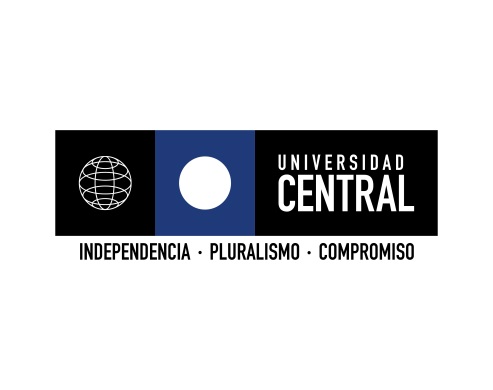 Escuela de Obras Civiles y ConstrucciónFORMULARIO DE POSTULACIÓNPrimer Semestre de 2019INGENIERÍA EN CONSTRUCCIÓN – VESPERTINO____________________________________________________________________________________________APELLIDO PATERNO			APELLIDO MATERNO			NOMBRES	____________________________________________________________________________________________FECHA DE NACIMIENTO					LUGAR DE NACIMIENTO____________________________________________________________________________________________NACIONALIDAD					CED. IDENTIDAD O Nº PASAPORTEDIRECCION PARTICULAR______________________________________________________________________________________________________________CALLE Y NUMERO				CIUDAD						PAIS______________________________________________________________________________________________________________CÓDIGO POSTAL				TELEFONO	 FIJO		                  		TELÉFONO MÓVIL_______________________________________________________CORREO ELECTRÓNICODIRECCION LABORAL (SI CORRESPONDE)_____________________________________________________________________________________________________________CALLE Y NUMERO				CIUDAD						PAIS_____________________________________________________________________________________________________________CÓDIGO POSTAL							TELÉFONO			                                								(INCLUYA CÓDIGO DE ÁREA)		             FIRMA_____________________________________FECHA_________________________________INSTITUCIONTITULO OBTENIDO Y MENCIONPERIODO DE ESTUDIOS (años)PERIODO DE ESTUDIOS (años)INSTITUCIONTITULO OBTENIDO Y MENCIONDesdeHasta